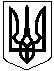 ГОЛОВНЕ УПРАВЛІННЯ ДЕРЖПРОДСПОЖИВСЛУЖБИВ ІВАНО-ФРАНКІВСЬКІЙ ОБЛАСТІН А К А З « 11 »  грудня 2023 р.                      № 459                         м. Івано-ФранківськПро заходи з охорони праці у 2024 роціВідповідно до ст.13 Закону України «Про охорону праці», а також керуючись пунктами 1.3 та 6 Наказу Головного управління Держпродспоживслужби в Івано-Франківській області « Про організацію охорони праці» від 03.10.2023 р, № 369, Н А К А З У Ю:    1.    Затвердити такі, що додаються:    1.1. План роботи з охорони праці на 2024р., додаток № 1;    1.2. Графік обстеження Службою охорони праці структурних підрозділів на відповідність діючим нормативно-правовим документам технічного стану будівель і споруд Головного управління Держпродспоживслужби в Іван-Франківській області та виконання вимог наказу ГУ «Про організацію охорони праці» № 369 від 03.10.2023р., додаток № 2;    1.3. Перелік питань щодо обстеження Службою охорони праці структурних підрозділів на відповідність діючим нормативно-правовим документам технічного стану будівель і споруд Головного управління Держпродспоживслужби в Іван-Франківській області та виконання вимог наказу ГУ «Про організацію охорони праці» № 369 від 03.10.2023р.,Додаток № 3    2.  Контроль за виконанням цього наказу покласти на першого заступника начальника Головного управління Сендецького М.П.  Начальник  Головного  управління                                                                            Роман ГУРСЬКИЙМ. СендецькийІ. ОстафійчукР. СікорськийГ. СадовськаВ. СосякВ. МалийВик. В. Малий                                                                                                                  Додаток № 1                            				ЗАТВЕРДЖЕНОНаказом Головного управління   Держпродспоживслужби                                                                       в Івано-Франківській області від                                                                        «    » грудня 2023р.   № ___ПЛАН РОБОТИ З ОХОРОНИ  ПРАЦІна  2024  рік  Начальник  управління організаційно -господарського забезпечення 				      Роман СІКОРСЬКИЙ                                                                                                                  Додаток № 2                            				ЗАТВЕРДЖЕНОНаказом Головного управління   Держпродспоживслужби                                                                       в Івано-Франківській області від                                                                        «    » грудня 2023р.   № ___ГРАФІКобстеження Службою охорони праці структурних підрозділів на відповідність діючим нормативно-правовим документам технічного стану будівель і споруд Головного управління Держпродспоживслужби в Іван-Франківській області та виконання вимог наказу ГУ «Про організацію охорони праці» № 369 від 03.10.2023р.( Дата орієнтована, заздалегідь узгоджується.)Начальник  управління організаційно -господарського забезпечення 				      Роман СІКОРСЬКИЙ                                                                                                           Додаток № 3ЗАТВЕРДЖЕНОНаказом Головного управлінняДержпродспоживслужбив Івано-Франківській області від « ____» грудня 2023р.   № ___Перелік питань щодо  обстеження Службою охорони праці структурних підрозділів на відповідність діючим нормативно-правовим документам технічного стану будівель і споруд Головного управління Держпродспоживслужби в Іван-Франківській області та виконання вимог наказу ГУ «Про організацію охорони праці» № 369 від 03.10.2023р.НАЯВНІСТЬ:1. Пам’ятки - інструкція з пожежної безпеки  у кожному службовому кабінеті; 2. Стенду охорони праці (оформлені та заповнені згідно вимог Служби охорони праці ГУ) ;3. Журналу первинного (повторного) інструктажу (оформленого та заповненого згідно вимог Служби охорони праці ГУ) ;4. Журналу обліку вогнегасників(оформленого та заповненого згідно вимог Служби охорони праці ГУ) ;5. Сформованої  аптечки  першої медичної допомоги;6. Наявність вогнегасників, їх стан;7. Стан:-    організації санітарних норм та гігієни;-    систем гарячого та холодного водопостачання для ліквідаціїневиробничих втрат води;-  відведення зливних стоків, ремонт вимощень для недопущення просідання фундаментів та зсувів;-  покрівель, вікон та зовнішніх дверей;-  комплектування необхідним інвентарем, обладнанням та матеріалами;- проведення інструктажу та роз'яснювальної роботи серед працівників структурних підрозділів та установ, визначення відповідальних та алгоритм дій  щодо правил безпечної поведінки під час можливих надзвичайних подій, пов'язаних з виникненням пожежі, ускладненням погодних умов  (згідно Додатку).- виконання вимог служби охорони праці по результатам попереднього обстеження.Начальник  управління організаційно -господарського забезпечення 				      Роман СІКОРСЬКИЙ№Зміст роботиТерміни виконанняВиконавціВиконавціІ. ОРГАНІЗАЦІЙНІ ЗАХОДИІ. ОРГАНІЗАЦІЙНІ ЗАХОДИІ. ОРГАНІЗАЦІЙНІ ЗАХОДИІ. ОРГАНІЗАЦІЙНІ ЗАХОДИІ. ОРГАНІЗАЦІЙНІ ЗАХОДИ1.Забезпечувати структурні підрозділи Головного управління законодавчими актами та нормативно-технічною документацією з питань охорони праціПостійноПостійноКерівник служби з охорони праці - начальник відділу організаційного забезпечення Малий В.М.2.Здійснювати контроль та перегляд  інструкцій з охорони праці, з урахуванням змін  у нормативних документах та законодавстві, які регламентують організацію охорони праціПо мірі необхідностіПо мірі необхідностіКерівник служби з охорони праці - начальник відділу організаційного забезпечення Малий В.М.3.Своєчасно проводити розслідування нещасних випадків (в побуті та під час роботи) з працівниками підприємства відповідно до вимог законодавстваПісля кожного випадкуПісля кожного випадкуСлужба з охорони праці Головного управління4.Продовжити роботу з удосконалення роботи кабінету охорони праціПостійно Постійно Керівник служби з охорони праці - начальник відділу організаційного забезпечення Малий В.М.5.Здійснювати аналіз стану травматизму на підприємстві  ЩоквартальноЩоквартальноКерівник служби з охорони праці - начальник відділу організаційного забезпечення Малий В.М.ІІ. НАВЧАННЯІІ. НАВЧАННЯІІ. НАВЧАННЯІІ. НАВЧАННЯІІ. НАВЧАННЯ1.Проводити вступний інструктаж з новопризначеними працівникамиУ перший день роботи перед початком виконання трудових обов’язківКерівник служби з охорони праці - начальник відділу організаційного забезпечення Малий В.М.Керівник служби з охорони праці - начальник відділу організаційного забезпечення Малий В.М.2.Проводити інструктажі з охорони праці на робочому місці з новопризначеними працівникамиУ перший день роботи перед початком виконання трудових обов’язківВідповідальні особи згідно п.3 Наказу ГУ від 03.10.2023 № 369 « Про організацію охорони праці»Відповідальні особи згідно п.3 Наказу ГУ від 03.10.2023 № 369 « Про організацію охорони праці»3.Проводити повторні  інструктажі з охорони праці на робочому місці з працівниками структурного підрозділу  Двічі на рікВідповідальні особи згідно п.3 Наказу ГУ від 03.10.2023 № 369 « Про організацію охорони праці»Відповідальні особи згідно п.3 Наказу ГУ від 03.10.2023 № 369 « Про організацію охорони праці»4.Проводити цільові та позапланові інструктажі з охорони праціПротягом року, відповідно до вимог розділу 5 діючого Положення  про порядок  проведення навчання  і перевірки  знань з питань охорони праці  у Головному управлінні Держпродспоживслужби в Івано-Франківській області  (Наказ ГУ від 22.10.2021 №11721 « Про організацію охорони праці»).Відповідальні особи згідно п.3 Наказу ГУ від 03.10.2023 № 369 « Про організацію охорони праці»Відповідальні особи згідно п.3 Наказу ГУ від 03.10.2023 № 369 « Про організацію охорони праці»5.Надавати консультативну допомогу працівникам Головного управління з питань охорони праці ПостійноКерівник служби з охорони праці - начальник відділу організаційного забезпечення Малий В.М.Керівник служби з охорони праці - начальник відділу організаційного забезпечення Малий В.М.ІІІ. МАСОВІ ЗАХОДИІІІ. МАСОВІ ЗАХОДИІІІ. МАСОВІ ЗАХОДИІІІ. МАСОВІ ЗАХОДИІІІ. МАСОВІ ЗАХОДИ1.Розглядати питання з охорони праці і безпеки життєдіяльності на:- оперативних нарадах, колегіях Головного управління;                                                                    - щомісячних нарадах спеціалістів у районах (містах)Постійно Керівник служби з охорони праці - начальник відділу організаційного забезпечення Малий В.М., відповідальні особи згідно п.3 Наказу ГУ від 03.10.2023 №369  «Про організацію охорони праці»Керівник служби з охорони праці - начальник відділу організаційного забезпечення Малий В.М., відповідальні особи згідно п.3 Наказу ГУ від 03.10.2023 №369  «Про організацію охорони праці»2.Провести до Всесвітнього дня охорони праці тематичний (інформаційно-методичний) тиждень охорони праці ІІІ декада квітняКерівник служби з охорони праці - начальник відділу організаційного забезпечення Малий В.М.Керівник служби з охорони праці - начальник відділу організаційного забезпечення Малий В.М.IV. БЕЗПЕЧНА ЕКСПЛУАТАЦІЯ БУДІВЕЛЬ ТА СПОРУДIV. БЕЗПЕЧНА ЕКСПЛУАТАЦІЯ БУДІВЕЛЬ ТА СПОРУДIV. БЕЗПЕЧНА ЕКСПЛУАТАЦІЯ БУДІВЕЛЬ ТА СПОРУДIV. БЕЗПЕЧНА ЕКСПЛУАТАЦІЯ БУДІВЕЛЬ ТА СПОРУДIV. БЕЗПЕЧНА ЕКСПЛУАТАЦІЯ БУДІВЕЛЬ ТА СПОРУД1.Провести обстеження на відповідність діючим нормативно-правовим документам технічного стану будівель і споруд Головного управлінняЗгідно графіку обстеженьКерівник служби з охорони праці - начальник відділу організаційного забезпечення Малий В.М.Керівник служби з охорони праці - начальник відділу організаційного забезпечення Малий В.М.                                                      V. ЕЛЕКТРОБЕЗПЕКА                                                      V. ЕЛЕКТРОБЕЗПЕКА                                                      V. ЕЛЕКТРОБЕЗПЕКА                                                      V. ЕЛЕКТРОБЕЗПЕКА                                                      V. ЕЛЕКТРОБЕЗПЕКА1.Провести замір опору ізоляції і перевірку захисту електричних мереж та електроустановок від короткого замикання у приміщеннях.             до 01.09.Відповідальні особи згідно п.3 Наказу ГУ від 03.10.2023 № 369 Наказу ГУ   « Про організацію охорони праці»Відповідальні особи згідно п.3 Наказу ГУ від 03.10.2023 № 369 Наказу ГУ   « Про організацію охорони праці»2.Забезпечити утримання електромереж, електроарматури, електросилових шаф, освітлювальних електрощитів відповідно до вимог чинних нормативно-правових актівПостійноВідповідальні особи згідно п.3 Наказу ГУ від 03.10.2023 № 369  « Про організацію охорони праці»Відповідальні особи згідно п.3 Наказу ГУ від 03.10.2023 № 369  « Про організацію охорони праці»3.Провести обстеження та при потребі ремонт світильників, замінити лампи, що не відповідають вимогам або перегоріли До 01.02.Відповідальні особи згідно п.3 Наказу ГУ від 03.10.2023 № 369 « Про організацію охорони праці»Відповідальні особи згідно п.3 Наказу ГУ від 03.10.2023 № 369 « Про організацію охорони праці»4.Забезпечити  обстеження та при потребі відремонтувати несправні електророзетки, електровимикачі. Закрити кришками електрокоробки. Перевірити стан усіх розеток та зробити біля кожної напис «220 В»До 01.02.Відповідальні особи згідно п.3 Наказу ГУ від 03.10.2023 № 369 « Про організацію охорони праці»Відповідальні особи згідно п.3 Наказу ГУ від 03.10.2023 № 369 « Про організацію охорони праці»5.Забезпечити перевірку стану комп’ютерного та офісного обладнання та його відповідність вимогам охорони праці До 01.02.Відповідальні особи згідно п.3 Наказу ГУ від 03.10.2023 № 369 « Про організацію охорони праці»Відповідальні особи згідно п.3 Наказу ГУ від 03.10.2023 № 369 « Про організацію охорони праці»VI. ГІГІЄНА ПРАЦІ. МЕДИЧНІ ОГЛЯДИ. ПРОФІЛАКТИКА ОТРУЄНЬ ТА ПРОФЕСІЙНИХ ЗАХВОРЮВАНЬVI. ГІГІЄНА ПРАЦІ. МЕДИЧНІ ОГЛЯДИ. ПРОФІЛАКТИКА ОТРУЄНЬ ТА ПРОФЕСІЙНИХ ЗАХВОРЮВАНЬVI. ГІГІЄНА ПРАЦІ. МЕДИЧНІ ОГЛЯДИ. ПРОФІЛАКТИКА ОТРУЄНЬ ТА ПРОФЕСІЙНИХ ЗАХВОРЮВАНЬVI. ГІГІЄНА ПРАЦІ. МЕДИЧНІ ОГЛЯДИ. ПРОФІЛАКТИКА ОТРУЄНЬ ТА ПРОФЕСІЙНИХ ЗАХВОРЮВАНЬVI. ГІГІЄНА ПРАЦІ. МЕДИЧНІ ОГЛЯДИ. ПРОФІЛАКТИКА ОТРУЄНЬ ТА ПРОФЕСІЙНИХ ЗАХВОРЮВАНЬ1.Організувати на підприємстві безпечний питний, повітряний, температурний і світловий режимиПостійноВідповідальні особи згідно п.3 Наказу ГУ від  03.10.2023 № 369 « Про організацію охорони праці»Відповідальні особи згідно п.3 Наказу ГУ від  03.10.2023 № 369 « Про організацію охорони праці»2.Забезпечувати працівників згідно з вимогами законодавства засобами індивідуального захисту, мийними засобами, аптечками для надання домедичної допомоги у разі нещасних випадків тощоПостійно (згідно з нормами)Відповідальні особи згідно п.3 Наказу ГУ від03.10.2023 № 369  « Про організацію охорони праці»Відповідальні особи згідно п.3 Наказу ГУ від03.10.2023 № 369  « Про організацію охорони праці»VII. ПОЖЕЖНА БЕЗПЕКАVII. ПОЖЕЖНА БЕЗПЕКАVII. ПОЖЕЖНА БЕЗПЕКАVII. ПОЖЕЖНА БЕЗПЕКАVII. ПОЖЕЖНА БЕЗПЕКА1.Провести ревізію укомплектування пожежних щитів відповідними засобами. При потребі  перезарядити вогнегасники та придбати нові замість тих, які визнані непридатними для подальшого використанняІІ кварталВідповідальні особи згідно п.3 Наказу ГУ від 03.10.2023 № 369 « Про організацію охорони праці»Відповідальні особи згідно п.3 Наказу ГУ від 03.10.2023 № 369 « Про організацію охорони праці»2.Провести інструктажі та роз’яснювальну роботу  з працівниками щодо до правил безпечної поведінки під час можливих надзвичайних подійДвічі на рікВідповідальні особи згідно п.3 Наказу ГУ від03.10.2023 № 369 « Про організацію охорони праці»Відповідальні особи згідно п.3 Наказу ГУ від03.10.2023 № 369 « Про організацію охорони праці»3.Розробити заходи щодо усунення недоліків, зазначених у приписах відповідної служби з надзвичайних ситуаційЗа необхідностіКерівник служби з охорони праці - начальник відділу організаційного забезпечення Малий В.М., відповідальні особи згідно п.3 Наказу ГУ від 03.10.2023 № 369 « Про організацію охорони праці»Керівник служби з охорони праці - начальник відділу організаційного забезпечення Малий В.М., відповідальні особи згідно п.3 Наказу ГУ від 03.10.2023 № 369 « Про організацію охорони праці»4.Забезпечити утримання шляхів евакуації згідно з Правилами пожежної безпекиПостійноВідповідальні особи згідно п.3 Наказу ГУ від  03.10.2023 №369   « Про організацію охорони праці»Відповідальні особи згідно п.3 Наказу ГУ від  03.10.2023 №369   « Про організацію охорони праці»VІІІ. КОНТРОЛЬ ЗА СТАНОМ ОХОРОНИ ПРАЦІVІІІ. КОНТРОЛЬ ЗА СТАНОМ ОХОРОНИ ПРАЦІVІІІ. КОНТРОЛЬ ЗА СТАНОМ ОХОРОНИ ПРАЦІVІІІ. КОНТРОЛЬ ЗА СТАНОМ ОХОРОНИ ПРАЦІVІІІ. КОНТРОЛЬ ЗА СТАНОМ ОХОРОНИ ПРАЦІ1.Здійснювати оперативний контроль за станом охорони праці у Головному управлінніПостійно Керівник служби з охорони праці - начальник відділу організаційного забезпечення Малий В.М.Керівник служби з охорони праці - начальник відділу організаційного забезпечення Малий В.М.2.Інформувати працівників про зміни в законодавстві про охорону праціЩоквартальноКерівник служби з охорони праці - начальник відділу організаційного забезпечення Малий В.М.Керівник служби з охорони праці - начальник відділу організаційного забезпечення Малий В.М.3.Аналізувати виконання заходів з охорони праці та інформувати про результати керівництво ГУ на нарадах та трудовий колектив на зборахЩоквартальноКерівник служби з охорони праці - начальник відділу організаційного забезпечення Малий В.М.Керівник служби з охорони праці - начальник відділу організаційного забезпечення Малий В.М.4.Розгляд листів, заяв, скарг працівників ГУ, що стосуються питань додержання законодавства про охорону праціПротягом рокуКерівник служби з охорони праці - начальник відділу організаційного забезпечення Малий В.М.Керівник служби з охорони праці - начальник відділу організаційного забезпечення Малий В.М.5.Підготувати аналітичну записку про проведену за рік роботу з охорони праці на підприємствіГруденьКерівник служби з охорони праці - начальник відділу організаційного забезпечення Малий В.М.Керівник служби з охорони праці - начальник відділу організаційного забезпечення Малий В.М.№ з/пНайменування структурного підрозділуДата обстеженняНа перше півріччя 2024р.Дата обстеженняНа другепівріччя 2024р.1.Богородчанський  відділ Івано-Франківського районного  управління10.0104.092.Верховинський  відділ  Надвірнянського районного управління17.0111.093.Галицький  відділ Івано-Франківського районного  управління24.0118.094.Городенківське відділ Коломийського районного  управління31.0125.095.Долинський  відділ Калуського районного управління07.0202.106.Калуське районне управління;Калуський міський відділ Калуського районного управління14.0209.107.Коломийське  районне  управління;Коломийський міський відділ Коломийського районного  управління21.0216.108.Косівський  відділ Коломийського районного  управління28.0223.109.Надвірнянський районне управління06.0330.1010.Рогатинський  відділ Івано-Франківського районного  управління13.0306.1111.Рожнятівський  відділ Калуського районного управління20.0313.1112.Снятинський  відділ  Коломийського районного  управління27.0320.1113.Тисменицький  відділІвано-Франківського районного  управління03.0427.1114.Тлумацький відділ  Івано-Франківського районного  управління10.0404.1215.Івано-Франківське міське управління17.0411.1216.Болехівський  відділ Калуського районного  управління24.0418.1217.Яремчанський  відділ Надвірнянського районного управління01.0519.1218.Управління захисту споживачів08.0520.1219.Управління фітосанітарної безпеки15.0520.1220.Управління державного нагляду за дотриманням санітарного законодавства22.0523.1221.Управління безпечності харчових продуктів та ветеринарної медицини29.0523.12